RASTkulÅK 4-6 11:15-12:30 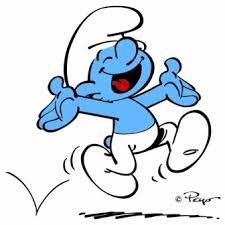 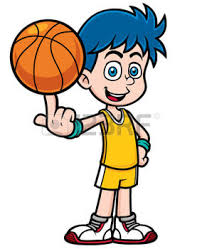 v 38Måndag	Brännboll 	På fotbollsplanenOnsdag	Styltrace/king på framsidanFRedag	Idrottshallen!		Innebandy, Volleyboll, Basket	 v 39		Måndag	Tipsrunda	Start portalen onsdag	Välkommen till klubben 		Pingis, biljard, tidningar, musik, spel m.m